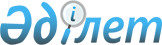 О внесении изменений и дополнений в приказ Министра экономики и бюджетного планирования Республики Казахстан от 30 апреля 2003 года N 75 "Об утверждении Правил составления и представления бюджетной заявки администраторами бюджетных программ"
					
			Утративший силу
			
			
		
					Приказ Министра экономики и бюджетного планирования Республики Казахстан от 27 декабря 2007 года N 227. Зарегистрирован в Министерстве юстиции Республики Казахстан 21 января 2008 года N 5103. Утратил силу приказом Министра экономики и бюджетного планирования Республики Казахстан от 1 апреля 2009 года N 72



      



Сноска. Утратил силу 


 приказом 


 Министра экономики и бюджетного планирования РК от 01.04.2009 N 72 (порядок введения в действие см. 


 п. 4 


).




      ПРИКАЗЫВАЮ

:




      1. Внести в 
 приказ 
 Министра экономики и бюджетного планирования Республики Казахстан от 30 апреля 2003 года N 75 "Об утверждении Правил составления и представления бюджетной заявки администраторами бюджетных программ", (зарегистрированный в Реестре государственной регистрации нормативных правовых актов за N 2364, с внесенными изменениями и дополнениями приказами Министра экономики и бюджетного планирования от 2 сентября 2003 года 
 N 145 
 "О внесении изменений и дополнений N 1 в приказ Министра экономики и бюджетного планирования Республики Казахстан от 30 апреля 2003 года N 75 "Об утверждении Правил составления бюджетной заявки администраторами бюджетных программ", зарегистрированный в Реестре государственной регистрации нормативных правовых актов за N 2503; от 20 апреля 2004 года 
 N 61 
 "О внесении изменений и дополнений в приказ Министра экономики и бюджетного планирования Республики Казахстан от 30 апреля 2003 года N 75 "Об утверждении Правил составления бюджетной заявки администраторами бюджетных программ", зарегистрированный в Реестре государственной регистрации нормативных правовых актов за N 2859; от 10 мая 2005 года 
 N 65 
 "О внесении изменений и дополнений в приказ Министра экономики и бюджетного планирования Республики Казахстан от 30 апреля 2003 года N 75 "Об утверждении Правил составления и представления бюджетной заявки администраторами бюджетных программ", зарегистрированный в Реестре государственной регистрации нормативных правовых актов за N 3645, от 1 декабря 2006 года 
 N 185 
 "О внесении изменения и дополнений в приказ Министра экономики и бюджетного планирования Республики Казахстан от 30 апреля 2003 года N 75 "Об утверждении Правил составления и представления бюджетной заявки администраторами бюджетных программ", зарегистрированный в Реестре государственной регистрации нормативных правовых актов за N 4500; от 23 февраля 2007 года 
 N 36 
 "О внесении изменений и дополнений в приказ Министра экономики и бюджетного планирования Республики Казахстан от 30 апреля 2003 года N 75 "Об утверждении Правил составления и представления бюджетной заявки администраторами бюджетных программ", зарегистрированный в Реестре государственной регистрации нормативных правовых актов за N 4574, от 1 июня 2007 года 
 N 92 
 "О внесении изменения и дополнений в приказ Министра экономики и бюджетного планирования Республики Казахстан от 30 апреля 2003 года N 75 "Об утверждении Правил составления и представления бюджетной заявки администраторами бюджетных программ", зарегистрированный в Реестре государственной регистрации нормативных правовых актов за N 4746) следующие изменения и дополнения:



      в 
 Правилах 
 составления и представления бюджетной заявки администраторами бюджетных программ, утвержденных указанным приказом:



      по всему тексту и в приложениях слова "основную", "основной" и "Основная" исключить;



      в пункте 14:



      в подпункте 4):



      в части первой после слов "для расчета расходов на" дополнить словами "дополнительно установленные обязательные пенсионные взносы судей и";



      в части второй после слов "При расчете суммы" дополнить словами "дополнительно установленных обязательных пенсионных взносов судей и";



      дополнить подпунктом 4-1) следующего содержания:



      "4-1) Форма 01-115 (приложение 19-1) предназначена для расчета расходов на заработную плату присяжных заседателей.



      Заработная плата присяжных заседателей расчитывается согласно Закону Республики Казахстан от 16 января 2006 года "О присяжных заседателях";



      дополнить подпунктом 20-1) следующего содержания:



      "20-1) Форма 01-154 (приложение 43-1) заполняется государственными учреждениями для расчета расходов на командировки присяжных заседателей внутри страны.



      Командировочные расходы присяжных заседателей внутри страны расчитываются согласно расчету расходов на служебные командировки внутри страны.";



      в Приложении 19 (Форма 01-114) "Расчет расходов на обязательные пенсионные взносы военнослужащих, сотрудников органов внутренних дел и Комитета уголовно-исполнительной системы Министерства юстиции, органов финансовой полиции и государственной противопожарной службы в накопительные пенсионные фонды":



      в заголовке после слов "Расчет расходов на" дополнить словами "дополнительно установленные обязательные пенсионные взносы судей и";



      строку "Специфика" изложить в следующей редакции:



      "Дополнительно установленные обязательные пенсионные взносы судей и обязательные пенсионные взносы военнослужащих, сотрудников органов внутренних дел в накопительные пенсионные фонды";



      в заголовке графы 2 после слов "Сумма денежного содержания в месяц" дополнить словом "судей";




      2. Департаменту методологии государственного планирования (Макарова И.Г.) совместно с Юридическим управлением (Ешимова Д.А.) обеспечить государственную регистрацию настоящего приказа в Министерстве юстиции Республики Казахстан.




      3. Настоящий приказ вводится в действие со дня его государственной регистрации.


      Министр





Приложение 1                       



к Приказу Министра экономики       



и бюджетного планирования          



Республики Казахстан               



от 27 декабря 2007 года N 227      

Приложение 19-1                    



к Правилам составления и           



представления бюджетной заявки     



администраторами бюджетных программ

Форма 01-115


                                  Расчет




              расходов на заработную плату присяжных заседателей


                                                         Коды



                                                    ____________________



Вид данных (прогноз, план, отчет)                  |____________________|



Функциональная группа                              |____________________|



Администратор программ                             |____________________|



Государственное учреждение                         |____________________|



Программа                                          |____________________|



Подпрограмма                                       |____________________|



Специфика Заработная плата присяжных заседателей   |

                 115

|

 Руководитель администратора программ/государственного учреждения

Гл. бухгалтер (начальник ФЭО)




Приложение 2                       



к Приказу Министра экономики       



и бюджетного планирования          



Республики Казахстан               



от 27 декабря 2007 года N 227      

Приложение 43-1                    



к Правилам составления и           



представления бюджетной заявки     



администраторами бюджетных программ

Форма 01-154


                           Расчет расходов




           на командировки присяжных заседателей внутри страны


                                                           Коды



                                                    ____________________



Годы                                               |____________________|



Вид данных (прогноз, план, отчет)                  |____________________|



Функциональная группа                              |____________________|



Администратор программ                             |____________________|



Государственное учреждение                         |____________________|



Программа                                          |____________________|



Подпрограмма                                       |____________________|



Специфика    Командировки присяжных заседателей    |

        154         

|



                     внутри страны

Руководитель администратора программ/государственного учреждения

Гл. бухгалтер (начальник ФЭО)

					© 2012. РГП на ПХВ «Институт законодательства и правовой информации Республики Казахстан» Министерства юстиции Республики Казахстан
				
Должностной



оклад областного



судьи и



приравненного



к нему суда



(тенге)

Размер



оплаты труда



присяжного



заседателя



(гр.1х0,5)



(тенге)

Количество



присяжных



заседателей



в год  (ед.)

Сумма затрат



(гр.2 х



гр.3)/1000



(тыс.тенге)

1

2

3

4

Норма



возме-



щения



суточных



расходов



на 1 чел



(0,5 х



МРП)



(тенге)

Норма 



расходов



по найму



жилого



помещения



в сутки



на 1 чел.



(тенге)

Средне-



годовое



количество



человеко/



дней в



команди-



ровках



(чел/дн)

Средне-



годовое



коли-



чество



команди-



руемых



человек



(чел)

Средняя



стоимость



одного



проезда в



оба конца



(тенге)

Сумма



расходов



(тыс.



тенге)



 ((гр.1+



гр.2)х



гр.3+



(гр.4х



гр.5))/



1000

1

2

3

4

5

6
